Уважаемые родители!Зимние вечера пасмурные и темные, берегите детей!Купите им светоотражатели!Безопасность ребёнка на улице — задача № 1 для всех заботливых родителей, а особенно вблизи проезжей части. Помочь защитить кроху от дорожно-транспортных происшествий могут светоотражатели для детей. Если же Ваш ребенок еще совсем маленький, тогда Вы можете купить светоотражающие наклейки и украсить ими детскую коляску, тем самым придав ей дополнительный шарм и также повысив уровень безопасности на дорогах.Светоотражатель — необходимое средство безопасности на дороге. Теперь носить светоотражающий элемент на одежде в темное время суток — положено по закону.Начиная с 1 июля 2015 года все пешеходы при переходе дороги и движению по обочинам или краю проезжей части в темное время суток вне населенных пунктов обязаны будут иметь при себе светоотражающие элементы. За отсутствие светоотражателя пешеход может быть оштрафован.Штраф, предусмотренный частью 1 статьи 12.29 КоАП за отсутствие предмета со светоотражателем у пешехода, будет минимальным и составит 500 рублей, а пункт 4.1 ПДД обязывет пешеходов носить светоотражающие значки, браслеты, подвески, наклейки, ленты вне населенного пункта. В городе пешеходам рекомендуется носить светоотражатели.Применение световозвращателей (катафотов) пешеходами более чем в 6,5 раз снижает риск наезда транспортного средства на пешехода в темное время суток. При движении с ближним светом фар водитель замечает пешехода со световозвращающим элементом с расстояния 130–140 метров, когда без него – в лучшем случае с расстояния 25–40 метров. При движении с дальним светом он заметит пешехода на расстоянии до 400 метров.Давайте обезопасим самое дорогое, что есть у нас в жизни – наших детей!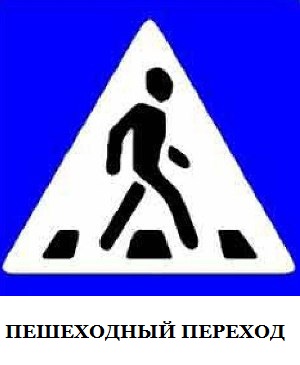 